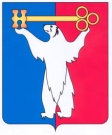 АДМИНИСТРАЦИЯ ГОРОДА НОРИЛЬСКАКРАСНОЯРСКОГО КРАЯПОСТАНОВЛЕНИЕ01.06.2022                                            г. Норильск                                                 № 307О внесении изменений в постановление Администрации города Норильска от 09.02.2016 № 104В целях урегулирования отдельных вопросов, связанных с порядком определения объема и условий предоставления субсидий на иные цели из бюджета муниципального образования город Норильск муниципальным учреждениям муниципального образования город Норильск,ПОСТАНОВЛЯЮ:1. Внести в Порядок определения объема и условий предоставления субсидий на иные цели из бюджета муниципального образования город Норильск муниципальным учреждениям муниципального образования город Норильск, утвержденный постановлением Администрации города Норильска от 09.02.2016       № 104 (далее - Порядок), следующие изменения:1.1. Дополнить Порядок пунктом 1.2.11 следующего содержания:«- расходы на финансовое обеспечение мероприятий, связанных с предотвращением влияния ухудшения геополитической и экономической ситуации на развитие отраслей экономики.».2. Настоящее постановление вступает в силу со дня его подписания и распространяет свое действие на правоотношения, возникшие с 01.05.2022.3. Опубликовать настоящее постановление в газете «Заполярная правда» и разместить его на официальном сайте муниципального образования город Норильск.Глава города Норильска							             Д.В. Карасев